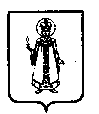 Муниципальный Совет Слободского сельского поселения Угличского муниципального района Ярославской областиР Е Ш Е Н И Еот 12.10. 2018г.           №42 Об избрании заместителя Председателя Муниципального Совета Слободского сельского        поселения Действуя в соответствии Конституцией Российской Федерации, Федеральным законом от 06.10.2003 г. № 131-ФЗ «Об общих принципах организации местного самоуправления в Российской Федерации», Уставом Слободского сельского поселения, Регламентом работы Муниципального Совета Слободского сельского поселения, Муниципальный Совет Слободского сельского поселения Угличского муниципального района Ярославской области  четвертого созываРЕШИЛ:	1. Избрать в качестве заместителя Председателя Муниципального Совета                Слободского сельского поселения Углич Ярославской области четвертого созыва депутата по многомандатному избирательному округу  №1  Буланову Светлану Николаевну.	2. Опубликовать данное решение в «Информационном вестнике Слободского сельского поселения». 	3. Настоящее Решение вступает в силу с момента подписания.Глава Слободского сельского поселения                               М.А. Аракчеева